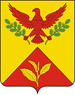 АДМИНИСТРАЦИЯ ШАУМЯНСКОГО СЕЛЬСКОГО ПОСЕЛЕНИЯТУАПСИНСКОГО РАЙОНАПОСТАНОВЛЕНИЕот 29.09.2021                                                                                                       № 94/1с. Шаумян О внесении изменений в постановление администрации Шаумянского сельского поселения Туапсинского района от 10 февраля 2021 года № 13 «Об утверждении Реестра (перечня) муниципальных услуг (функций) предоставляемых администрацией Шаумянского сельского поселения Туапсинского района»В соответствии с Федеральными законами Российской Федерации           от 6 октября 2003 г. № 131 – ФЗ «Об общих принципах организации местного самоуправления в Российской Федерации» и от 27 июля 2010 г. № 210-ФЗ «Об организации предоставления государственных и муниципальных услуг», в целях реализации распоряжения Правительства Российской Федерации от 10 июня 2011 г. № 121-р, на основании Устава Шаумянского сельского поселения Туапсинского района, п о с т а н о в л я ю:	1.Внести следующие изменения в постановление администрации Шаумянского сельского поселения Туапсинского района от 10 февраля 2021 г. № 13 «Об утверждении Реестра (перечня) муниципальных услуг (функций) предоставляемых администрацией Шаумянского сельского поселения Туапсинского района»:    1) Приложение к постановлению читать в новой редакции (прилагается).                2. Постановление администрации Шаумянского сельского поселения Туапсинского района от 10 февраля 2021 г. № 13 «Об утверждении Реестра (перечня) муниципальных услуг (функций) предоставляемых администрацией Шаумянского сельского поселения Туапсинского района» считать утратившим силу.3. Специалисту 2 категории по общим вопросам администрации Шаумянского сельского поселения Туапсинского района (Деревягина Л.А.) разместить настоящее постановление на сайте Шаумянского сельского поселения Туапсинского района http://шаумянское.рф/4. Контроль за выполнением настоящего постановления оставляю за собой.5. Постановление вступает в силу со дня его подписания.ГлаваШаумянского сельского поселенияТуапсинского района                                                                           А.А. КочканянПриложениеУТВЕРЖДЕНпостановлением администрации Шаумянского сельского поселения Туапсинского районаот 29.09.2021 № 94/1«ПриложениеУТВЕРЖДЕНпостановлением администрации Шаумянского сельского поселения Туапсинского районаот 10.02.2021 № 13Реестр муниципальных услуг и функций в сфере контрольно-надзорной деятельности администрации Шаумянского сельского поселения Туапсинского районаГлава Шаумянского сельского поселенияТуапсинского района								А.А. Кочканян№п\пНаименование муниципальной услуги (функции)Предоставление муниципального имущества в аренду или безвозмездное пользование без проведения торговПрисвоение, изменение и аннулирование адресовПредоставление выписки из реестра муниципального имуществаВыдача специального разрешения на движение по автомобильным дорогам местного значения транспортного средства, осуществляющего перевозки тяжеловесных и (или) крупногабаритных грузовВыдача разрешений на право организации розничного рынкаВыдача разрешений на вступление в брак лицам, достигшим возраста шестнадцати летПредоставление копий правовых актов администрации муниципального образованияПредоставление выписки из похозяйственной книгиВыдача порубочного билета на территории муниципального образованияУведомительная регистрация трудового договора с работодателем – физическим лицом, не являющимся индивидуальным предпринимателемВыдача разрешения (ордера) на проведение земляных работ на территории общего пользованияЗаключение договора о предоставлении торгового места на ярмарке на территории муниципального образованияПредоставление права размещения нестационарных торговых объектов на территории муниципального образованияПрием уведомлений о завершении сноса объекта капитального строительстваПрием уведомлений о планируемом сносе объекта капитального строительстваПринятие решения об использовании донного грунта, извлеченного при проведении дноуглубительных и других работ, связанных с изменением дна и берегов водных объектовОформление справки о составе семьиОформление справки с места жительства умершегоОформление справки о личном подсобном хозяйствеВыдача справки о печном отопленииВыдача справки из похозяйственной книгиОформление справки о месте жительстваФункцииОсуществление муниципального контроля в области благоустройства территории муниципального образованияОсуществление муниципального контроля за сохранностью автомобильных дорог местного значения в границах населенных пунктов поселенияОсуществление внутреннего муниципального финансового контроля в сфере бюджетных правоотношений